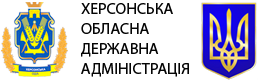 ПАМ’ЯТКАщодо новел системи судової влади:повноваження, строки, зверненняСистема судоустрою. Система судоустрою складається з загальних (місцевих), апеляційних судів, Верховного Суду. Також, для розгляду окремих категорій справ відповідно до Закон України «Про судоустрій і статус суддів» в системі судоустрою, діятимуть, з моменту створення вищі спеціалізовані суди. Право звернення до суду за захистом:Кожна особа має право звернутися до суду за захистом своїх прав.Також особиста участь у справі особи не позбавляє її права мати в  справі представника. Повноваження загальних судів щодо розгляду справ:Місцевий загальний суд (Херсонський міський суд та районні суди в області) є судом першої інстанції та розглядає:кримінальні справи;справи про адміністративні правопорушення;цивільні справи (що виникають з цивільних, земельних, трудових, сімейних, житлових та інших правовідносин);адміністративні справи, у випадках та порядку, визначених процесуальним законом.Місцевий господарський суд (Господарський суд Херсонської області) є судом першої інстанції та розглядає:справи що виникають з господарських правовідносин при укладанні, зміні, розірванні і виконанні правочинів у господарській діяльності, сторонами яких є юридичні особи та (або) фізичні особи – підприємців, корпоративних спорів тощо, крім спорів, стороною яких є фізична особа, яка не є підприємцем.Місцевий адміністративний суд (Херсонський окружний адміністративний суд) є судом першої інстанції та розглядає справи:у спорах фізичних чи юридичних осіб із суб’єктом владних повноважень щодо оскарження його рішень (нормативно-правових актів чи індивідуальних актів), дій чи бездіяльності тощо;спорах з приводу прийняття громадян на публічну службу, її проходження, звільнення з публічної служби. Повноваження апеляційних судів щодо розгляду справ: Апеляційний суд Херсонської області є апеляційною інстанцією з розгляду:цивільних справ;кримінальних справ;справ про адміністративні правопорушення  і утворений, як апеляційний суд в Херсонській області. Одеський апеляційний господарський суд  є апеляційною інстанцією з розгляду: господарських справ і утворений як апеляційний суд в апеляційному окрузі — Одеської, Миколаївської та Херсонської областей.Одеський апеляційний адміністративний суд є апеляційною інстанцією з розгляду: адміністративних справ і утворений як апеляційний суд в апеляційному окрузі — Одеської, Миколаївської та Херсонської областей.Повноваження Верховного суду, як найвищої єдиної касаційної інстанції щодо розгляду справ:цивільних, діє Судова палата у цивільних справах Верховного суду, як суд касаційної інстанції;кримінальних, діє Судова палата у Кримінальних справах Верховного суду, як суд касаційної інстанції;господарських, діє Судова палата у господарських справах Верховного суду, як суд касаційної інстанції;адміністративних, діє судова Палата у адміністративних справах Верховного суду, як суд касаційної інстанції.Конституційний Суд України є єдиним органом конституційної юрисдикції в Україні, який вирішує питання про відповідність законів та інших правових актів Конституції України і дає офіційне тлумачення Конституції України та законів України. Формою звернення громадян України, іноземців, осіб без громадянства до Конституційного Суду є конституційна скарга. Подати конституційну скаргу може особа, яка вважає, що застосований в остаточному судовому рішенні в його справі закон України (його окремі положення) суперечать Конституції України.Строки звернення до суду Цивільне судочинство Загальна позовна давність встановлюється тривалістю у  три роки.Позовна давність в один рік  застосовується  до вимог про стягнення неустойки (штрафу, пені); про  спростування  недостовірної  інформації,  розміщеної у засобах масової інформації, у  зв'язку з недоліками проданого товару, розірвання договору дарування та інше. Господарське судочинство Загальна позовна давність встановлюється тривалістю у  три роки, якщо інше не передбачено спеціальним законодавством. Адміністративне судочинствоДля звернення до адміністративного суду за захистом прав, свобод та інтересів особи встановлюється: шестимісячний строк, який, якщо не встановлено інше, обчислюється з дня, коли особа дізналася або повинна була дізнатися про порушення своїх прав, свобод чи інтересів;у справах щодо прийняття громадян на публічну службу, її проходження, звільнення з публічної служби встановлюється місячний строк тощо. Строки апеляційного оскарження:Апеляційний суд Херсонської області, строки апеляційного оскарження ухвал - 15 днів,  рішень судів першої інстанції - 30 днів. Одеський апеляційний господарський суд строки апеляційного оскарження ухвал - 10 днів, рішень судів першої інстанції - 20 днів;Одеський апеляційний адміністративний суд строки апеляційного оскарження ухвал - 15 днів, рішень судів першої інстанції - 30 днів,  з дня його (її) проголошення або  з моменту виготовлення повного тексту рішення, у випадку оголошення не повного тексту рішення, розгляду  справи без повідомлення сторін.Строки касаційного оскарження:Судова палата у цивільних справах Верховного суду 30 днів;Судова палата у господарських справах Верховного суду 20 днів;Судова палата у адміністративних справах Верховного суду 30 днів, з дня його проголошення або з моменту виготовлення повного тексту рішення, у випадку оголошення не повного тексту рішення, розгляду справи без повідомлення сторін.ПАМ`ЯТАЙТЕ: Судові рішення, що набрали законної сили, обов’язкові для всіх і підлягають виконанню на всій території України. Адреси судів:  Херсонський міський суд Херсонської області, м. Херсон, вул. Маяковського, 6/29Районні місцеві суди, адреси за посиланням https://court.gov.ua/sudova-vlada/sudy/Господарський суд Херсонської області,  м. Херсон, вул. Горького,18 Херсонський окружний адміністративний суд, м. Херсон, вул. Горького,18Апеляційні інстанції. Апеляційний суд Херсонської області, м. Херсон, вул. 295 Херсонської стрілецької дивізії, 1аОдеський апеляційний господарський суд,  м. Одеса, проспект Шевченко,28.Одеський апеляційний адміністративний суд, м. Одеса, вул. Софіївська 19.Касаційна інстанція.Верховний суд,  м. Київ, вул. П. Орлика, 4Новели системи судової влади: повноваження, строкизверненняХерсон2018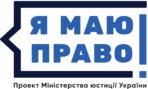 Знаю!
Дію!
Захищаю!